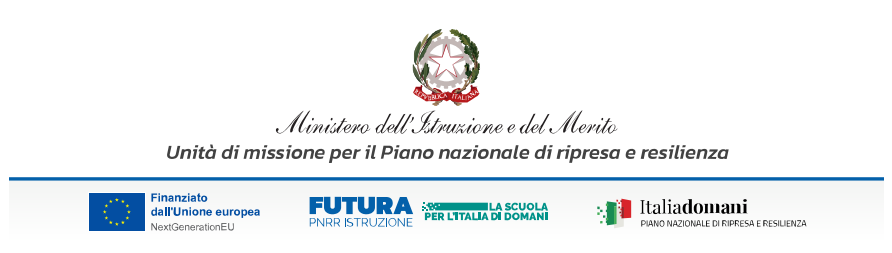 Modello B - ISTANZA  DI PARTECIPAZIONE ALLA SELEZIONE INTERNA INCARICO DI PROGETTISTA TECNICO – Avviso del …………PIANO NAZIONALE DI RIPRESA E RESILIENZA (PNRR)Missione 4: Istruzione e Ricerca Componente 1 - Potenziamento dell’offerta dei servizi di Istruzione: Dagli asili nido alle Università Investimento 3.2 Scuola 4.0 “Scuole innovative, cablaggio, nuovi ambienti di apprendimento e laboratori” AZIONE 1 – NEXT GENERATION CLASSROOMS – AMBIENTI DI APPRENDIMENTO INNOVATIVIPROGETTO M4C1I3.2-2022-961-P-………..CUP …………	Al Dirigente Scolastico	dell’I………….”	di ………………………..Il/La sottoscritto/a ……………………………………………………..C.F. ……………………………..………………………….Nato/a a ………………………………………………..…………………….. il ……………………………….……………Tel. ………………………………….. Cell…………………….. e-mail …………………………………………………, in servizio in qualità di ………………………………………………………………………., residente in Via ………………………………. Cap. ……………… città ………………………………………. presa visione dell’avviso interno di selezione Chiededi partecipare alla selezione per l’attribuzione dell’incarico di Progettista tecnico operativorelativamente al progetto AZIONE 1 – NEXT GENERATION CLASSROOMS – AMBIENTI DI APPRENDIMENTO INNOVATIVI PROGETTO M4C1I3.2-2022-961-P-………..  A tal fine, consapevole della responsabilità penale e della decadenza da eventuali benefici acquisiti nel caso di dichiarazioni mendaci, dichiara sotto la propria responsabilità quanto segue:di essere cittadino ………………..;di essere in godimento dei diritti politici;di prestare servizio presso l’Istituto di Istruzione “…………..” di ………….di non aver subito condanne penali ovvero di avere i seguenti provvedimenti penali pendenti…………………………………………………………………………………………………………………………di essere in possesso dei seguenti titoli:N.B.Il candidato deve dichiarare i titoli posseduti specificandoli e determinarne il punteggio considerando le griglie di valutazione riportate nell’avviso di selezioneSe richiesta, l’interessato dovrà produrre la documentazione a riprova di quanto dichiarato.Allega la seguente documentazione:Curriculum vitae in formato europeo;Fotocopia documento identità in corso di validità.Il/la sottoscritto/a, ai sensi del Regolamento UE Privacy 679/2016 e dalla normativa vigente,  autorizza l’Istituto “…………..”  al trattamento dei dati contenuti nella presente autocertificazione esclusivamente nell’ambito e per i fini istituzionali della Pubblica AmministrazioneData, 											Firma1° Macrocriterio: Titoli di Studio – Max punteggio 30PuntiDichiaratiValutatiDiploma di scuola secondaria di II gradoFino a 80 ………………………1 puntoDa 81 a 100……………………3 puntiMax punti 20Laurea Triennale valida (Laurea tecnica o equipollente)fino a 100 ……………………..5 puntoda 104 a 110..………………… 7 puntiMax punti 20Laurea specialistica o vecchio ordinamento valida  (Laurea tecnica o o equipollente)fino a 90 …………………….. 10 puntida 90 a 100 ………………..…15 puntida 100 a 110 e lode  …..…..  20 puntiMax punti 20Corso di perfezionamento / Master annuale inerente il profilo per cui si candidaMax punti 2Esperienza come docenza universitaria nel settore ICT/Fondi Europei (1 punto per ogni esperienza)Max 5 puntiPubblicazione riferita a progettazione europea: (1 punto cad.)Max punti 32° Macrocriterio: Titoli Culturali Specifici – Max punteggio 202° Macrocriterio: Titoli Culturali Specifici – Max punteggio 20Partecipazione a corsi di formazione attinenti alla figura richiesta, in qualità di discente (1 per ciascun corso)Max punti 5Competenze specifiche certificate Max punto 2Certificazioni Informatiche (1 punto per Certificazione)Max punti 2Certificazioni professionali per corsi specialistici (1 punto per ogni corso) relativi all’ambito di interesseMax punti 2Incarico di animatore Digitale (1 punto per ogni anno)Max Punti 7Iscrizione all’Albo professionalepunto 23° Macrocriterio: Titoli di servizio o Lavoro Max punteggio 503° Macrocriterio: Titoli di servizio o Lavoro Max punteggio 50Incarichi della stessa natura (progettazione/collaudi) rispetto a quello scelto presso in progetti P.N.R.R., Erasmus e P.O.N. organizzati da Università, INDIRE, ex  IRRE, Uffici centrali o periferici del MIUR (USR), Istituzioni Scolastiche, centri di ricerca e enti di formazione e associazioni accreditati dal MIUR, ISFOL, FORMEZ, INVALSI, da Enti e dalle Regioni (1 punto per ogni incarico)Max 10 puntiAnzianità di servizio di ruolo (1 punti per anno)  Max 10 puntiEsperienze lavorative extra Enti scolastici professionalmente rilevanti dimostrabili pertinenti con l’incarico (1 punto per anno)Max 5 puntiEsperienze lavorative con piattaforme E-procurement (Portale di acquisti in rete, Portale di gestione contabile dei Fondi comunitari, o similari):meno di 5 anni …………………….. 3 puntioltre 5 anni    ……………..……..… 5 puntiMax punti 5Esperienze pregresse per incarichi esterni nel settore ICT (1 punto per esperienza) o Esperienze pregresse come Direttore Tecnico di aziende del settore ITC (2 punti per anno)Max 10 puntiAltri incarichi in attività organizzate da Università, INDIRE, ex  IRRE, Uffici centrali o periferici del MIUR (USR), Istituzioni Scolastiche, centri di ricerca e enti di formazione e associazioni accreditati dal MIUR, ISFOL, FORMEZ, INVALSI, da Enti e dalle RegioniMax 10 punti